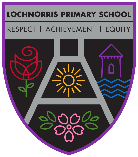 Here are your suggested home learning tasks for this month.  Your teacher will discuss each one in class.Try to do as many of the tasks as you can and ask your teacher if you need help with any of the tasks.At the end of the month, your teacher will go over all of your homework.Please ask your teacher if you would prefer a paper copy.ReadingRead a book of your choice for at least 10 mins each day. Create a reading journal to keep note of what you’ve read and your feelings about the book.NumeracyRevise your 2 times table facts.  You could play these games,Hit the Button - Quick fire maths practise for 6-11 year olds (topmarks.co.uk)Mental Maths Train - A Four Operations Game (topmarks.co.uk)Coconut Multiples - Reinforce Times Tables (topmarks.co.uk)Funk Mummy || Quick recall of addition, subtraction and multiplication facts || Mobile-friendly version (ictgames.com)TopicHelp at home to create a healthy meal. Think about the food groups you’ve used in your meal.NumeracyGo to Splash Learn. Log in to your account and attempt task(s).Big Shoelace ChallengeLearn how to tie your own shoelaces. There will be a class competition with prizes.WritingWrite 5 sentences once a week using the Common Words.Remember capitals and full stops. Spelling/ReadingRevise spelling and reading of your phoneme and common words. Check TEAMS for the list.Health & WellbeingPlay dominoes, cards or board games with a member of your family.Health & WellbeingHelp around the house by doing 2 chores a week. 